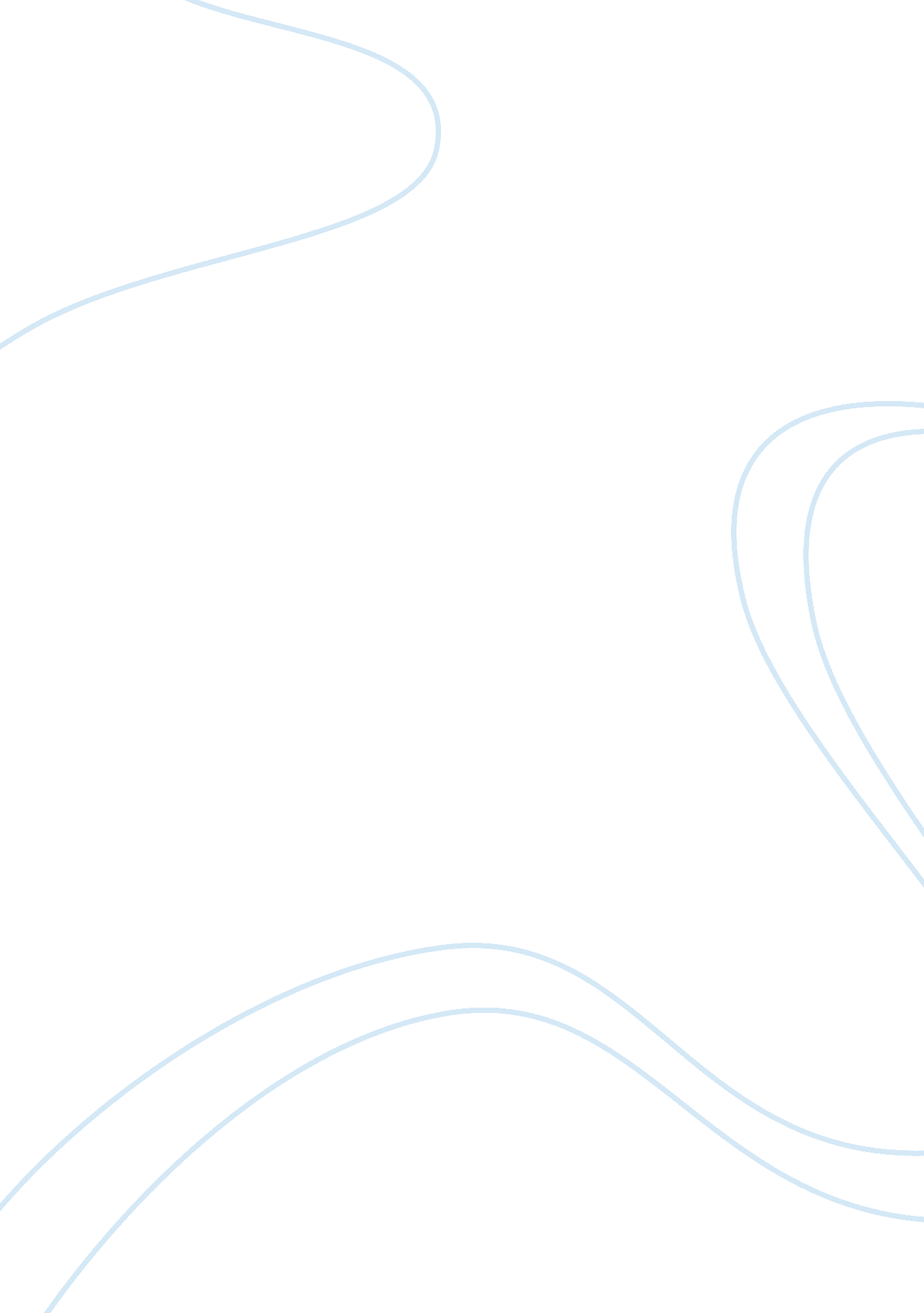 Christianity is the largest religion in assignmentArt & Culture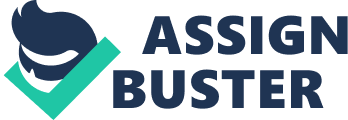 Hello everyone today I am here to talk to you about Islam, I’ll try and relate it to Christianity to make It easier for you to understand. Christianity is the largest religion in the world with 2. Billion followers, however closing following is the similar religion Islam, which is the second largest religion in the world with 1. 2 billion followers. There are about 2 million Muslims In Britain, that’s only about 2% of the population of Britain, despite some people think that that there are too many of us. The worked ‘ Allah’ in Arabic means Submission to the will God’. In actual fact Christianity and Islam are quite similar religions for example we both believe in the same and one God (we call this the Tahiti), but have different beliefs about him. We both believe in the existence and that he had a relation to God of Jesus or Sis (pub) as we Muslims call him. However the reason that we believe that Christ Is not God Is because we believe that he was only a messenger of God as but never the son of God and never ‘ divine’. That Christ had performed some of these miracles, through the loaned power which Allah had given him, such being born of a virgin mother. Jesus Is not the only prophet (messengers of God that spread his word) that we have in common, for example there is Moses, Abraham etc. Furthermore all religion share the belief that God is omnipresent (which mean everywhere omnipotent (all powerful) and omniscient (all knowing). Salami’s greatest teaching is the Shaded, this Is the belief that ‘ There Is no God but Allah, and Muhammad Is the apostle of Allah. Muhammad was the last prophet in Islam, he revealed the word of God and Islam to humanity. The main difference between Christianity and Islam is that Christians choose to reship Jesus, and see him as he son of God, whereas we see him as only a prophet of God, furthermore In the Curran It clearly states that Allah has no relatives, nor associates. In Dalton the greatest sin for a Muslim Is to compare anything to Allah (known as shirk), so believing that Jesus was Allah’s son and believing the trinity that God is the son, the Holy Spirit and the father is calling Jesus an equal to Allah. You may also be wondering that if Jesus was a prophet and messenger, why we Muslims do not follow the bible. Muslims do not follow the bible because it was written by God or even Christ, it was written by his apostles. Some Muslims believe that modern Christianity wasn’t founded’ by Christ but by Paul and the Romans In Council of Niece In 325 AD. About 325 years after Jesus. In this council of Niece, Church leaders from around the world debated on what should and what should not be in the Bible. The most powerful of those In the court were only heard of. As a result many Gospels were thrown away. In addition for Christianity to be adopted by the Roman Empire as Its official religion, the Romans added some their own pagan beliefs to the bible. This is why Christ never spoke of the trinity and also that the trinity list a concept copied from a popular pagan religion called Materialism and there are verses in the bible that contradict with the trinity. However I don’t want to confuse you all so I’d Just like to keep it simple; the bible was man- made. Whereas the Curran Is the exact words of God memorized by Muhammad and later recorded, this is why Muhammad is the last prophet in Islam; because there is 1 OFF prophet. Furthermore we do not believe in the divinity in Christ or that he was related to God in any way. The reason being is that Islam states that Jesus’ apostle died on the cross in place of him because Allah did not want his prophet to be crucified in such a way, so Christ had never resurrected. Only the apostles’ chose what they wanted to believe that their beloved Jesus had not died and believed their imagination, but in truth Jesus had been risen up to heaven and was never crucified. In addition never did Jesus say that he intended to start a new religion but only to spread the word of God. Another difference is that Christians believe in the ‘ original sin’, they all humans are born of sin because of the sin that Adam and eve had done, forever we believe that Allah forgave Adman and Eve so you are born without sin and as a Muslim and then may commit sin. However both religions share the same morals not to sin and also our seven main beliefs are shared by the Christians; the existence of one God, angels, books, prophets (that communicated form God to humans, we call it rashly), day of Judgment and life after death. However Muslims do not worship angels but see them as a servant of God and that they are recording all our deeds for the day of Judgment to see whether we will go hell or heaven, which is another belief we share. On the other side though, some Christians believe that no matter what you do, if you are Christian you will go to heaven, this is very unethical and even contradictory to some teachings in the bible. However Muslims believe that if you will go to heaven or hell is dependent on your deeds. To conclude Muslims and Christians have quite similar beliefs like that of life after death, it’s only that the bible and Curran have different principals such as of the trinity and the uniqueness of god, but ultimately teach the same thing… To follow the one god ad follow what he has said. 